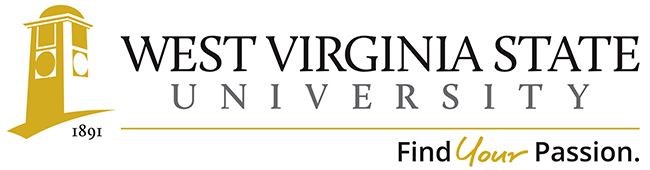 Academic Affairs Assessment of Student Learning                                 Assessment Plan for Academic Years  2021-2022Identifying Information:College: Department/Program: Assessment Coordinator’s Name: Assessment Coordinator’s Email Address: Academic Year: ___2021_ - __2022__ Program Learning Outcomes (Please list)   1. Evaluate communication research.2. Interpret theoretical communication concepts.3. Create content appropriate to communication context.4. Apply ethical considerations appropriate to communication contexts.5. Interpret laws relevant to communication.College of Arts and HumanitiesCurriculum MapPLO’s and the courses they are formally assessed in and level being assessed.Outline which learning outcomes and where you expect to conduct measures over the next 2 academic years (falls and springs) Include rationale, e.g., trending data, planned/ongoing follow-up from previous assessments or program review cycle, etc.) Fall 2021-22Spring 2022    Fall 2022-23     Spring 2023How are you planning to measure the learning outcomes (s)?  (What object, i.e., test, project, presentation, etc., and with what tool, e.g., rubrics, item analysis, sampling, benchmarks, national norms, exams, juried review, etc.) The plan is to utilize the developed rubrics to assess All PLOSs will be assessed using a developed rubric for COMM 400=Internship.  PLO 1 (COMM 204, COMM 305) is oftentimes assessed using research assignments that utilize research methods to collect and evaluate data. PLO 2 will be assessed using quizzes and individual knowledge-based assignments.PLO 3 is assessed using writing and audio or video productions (COMM 225, COMM 241, COMM 343, etc.). Who will be responsible for the analysis and how will results be analyzed?  When will results be available? All communication faculty will collect data from the courses they teach.  Dr. Ali Ziyati will compile and analyze the data at the end of each semester.  A continuous data table will be shared with the communication faculty and reported each year to the Director of Institutional Assessment at WVSU.  Curriculum Map by PLOs and LevelsPLO’s/Course Formally Assessed InPLO 1PLO 2PLO 3PLO 4PLO 5LevelK = Knowledge A = ApplicationS = SynthesisCOMM 101XXXKCOMM 305XXACOMM 307XXXACOMM 405XXXSCOMM 400XXXXSCOMM 205XKCOMM 270XKCOMM 162XKCOMM 205XXKCOMM 225XXKCOMM 241XKCOMM 462XSCOMM 343XACOMM 341XSCOMM 462XXSCOMM 470XXSCOMM 340XACOMM 461XXSPLO 1 and 2COMM 205PLO 3COMM 241, COMM 343 and COMM 462 PLO 4 and 5COMM 460 ALL PLOsCOMM 400PLO 1COMM 101PLO 2 and 3COMM 345 PLO 4 and 5COMM 225PLO 1 and 2COMM 205PLO 3COMM 241, COMM 343 and COMM 462 for ongoing assessmentPLO 4 and 5COMM 460 for ongoing assessmentPLO 1 and 2COMM 305PLO 3COMM 241, COMM 343 and COMM 462 for ongoing assessmentPLO 4 and 5COMM 460 for ongoing assessment